Repas à l’Auberge et visite de la Vallée des daims.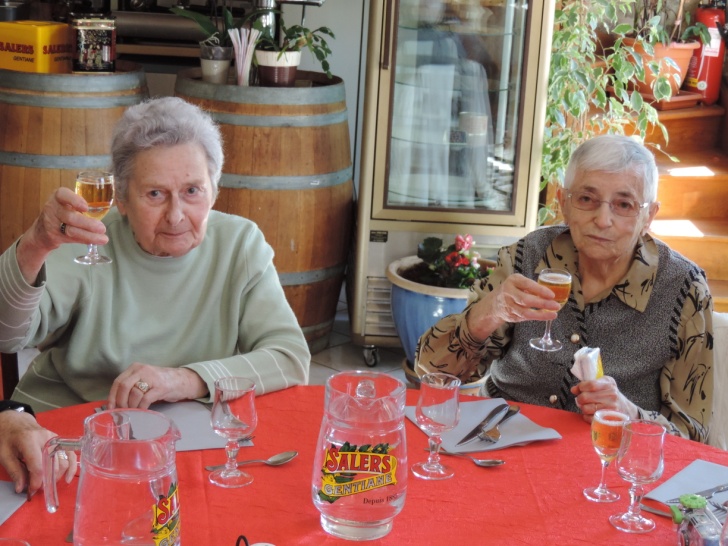 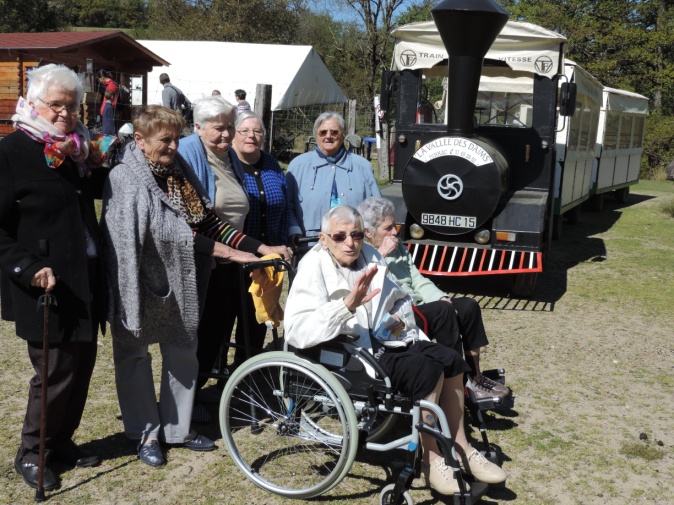 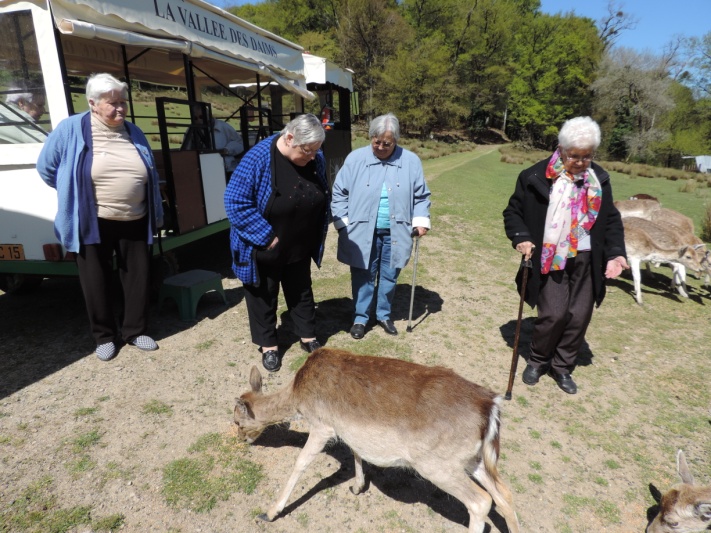 Sortie bâteau à Rénac Plage.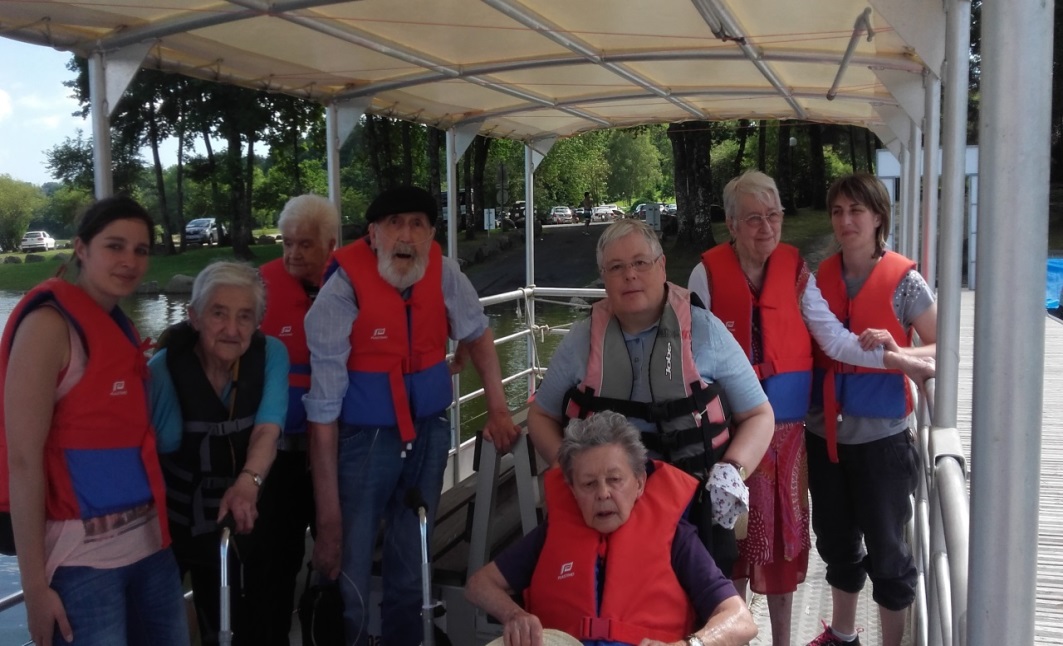 